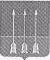 Администрация  закрытого  административно-территориального                      образования  Озерный  Тверской  областиП О С Т А Н О В Л Е Н И Е17.11.2022                                                                                                         № 211О прогнозе социально-экономического развития ЗАТО Озерный Тверской области на 2023 год и на плановый период 2024 и 2025 годовВ соответствии со статьей 7 решения Думы ЗАТО Озерный от  28.12.2015 №76 «Об утверждении Положения «О стратегическом планировании в ЗАТО Озерный Тверской области» администрация ЗАТО Озерный постановляет1. Одобрить прогноз социально-экономического развития ЗАТО Озерный Тверской области на 2023 год и на плановый период 2024 и 2025 годов (прилагается).2. Опубликовать постановление в газете «Дни Озерного» и разместить на официальном сайте муниципального образования ЗАТО Озерный в сети Интернет (www.ozerny.ru).3. Постановление вступает в силу с даты опубликования.Исполняющий обязанности главы администрации ЗАТО Озерный	                                              А.Н. КомаровПриложение к постановлению администрации ЗАТО Озерный Тверской области от 17.11.2022 г.  № 211Прогноз социально-экономического развития ЗАТО Озерный Тверской области 
на 2023 год и на плановый период 2024 и 2025 годовПрогноз социально-экономического развития ЗАТО Озерный Тверской области на 2023 год и на плановый период 2024 и 2025 годов (далее – Прогноз) подготовлен в соответствии со статьей 7 решения Думы ЗАТО Озерный от 28.12.2015 №76 «Об утверждении Положения «О стратегическом планировании в ЗАТО Озерный Тверской области».Прогноз базируется на результатах комплексного анализа
экономических и социальных процессов, происходящих в ЗАТО Озерный. При разработке Прогноза использовались данные территориального органа Федеральной службы государственной статистики по Тверской области,  Управления Федеральной налоговой службы по Тверской области  и исполнительных органов муниципальной власти ЗАТО Озерный Тверской области.В расчетах учитывалась оценка руководителей и специалистов крупнейших предприятий ЗАТО Озерный результатов работы в 2022 году и их видение перспективного развития на 2023 год и на период до 2025 года.I. Общая характеристика экономико-географического положенияЗАТО ОзерныйГраницы ЗАТО Озерный Тверской области утверждены Указом Президента Российской Федерации № 62 от 22 января 2001 года.Градообразующим объектом, по роду деятельности которого создан ЗАТО Озерный,  является 7-я гвардейская ракетная Режицкая Краснознаменная дивизия Министерства обороны Российской Федерации. Этот объект создан и функционирует в интересах национальной безопасности РФ, является носителем (субъектом) государственной тайны. В целях сохранения и обеспечения государственной тайны 7-я гвардейская ракетная Режицкая Краснознаменная дивизия имеет охраняемую территорию (запретную зону).В этих же целях вводятся ограничения на полеты летательных аппаратов, осуществление мер по предупреждению терроризма, предотвращение техногенных катастроф, ограничение на въезд и проживание граждан.Личный состав и работники градообразующего объекта также являются носителями государственной тайны, в связи с чем их комфортное проживание на специально выделенной территории целесообразно с точки зрения боеготовности объекта.Все перечисленные условия соответствуют установлению порядка обеспечения особого режима безопасного функционирования воинских частей, подразделений, организаций и объектов Министерства обороны Российской Федерации, установленных Постановлением Правительства РФ № 655 от 26 июня 1998 г. «Об обеспечении особого режима в закрытом административно-территориальном образовании, на территории которого расположены объекты Министерства обороны РФ».                                                                                                                                                                                                                                                                                         Развитие муниципального образования ЗАТО Озерный Тверской области неразрывно связано с деятельностью и развитием военного объекта, находящегося на его территории. Освоение новых видов производств невозможно в связи с целевым предназначением и существующим режимом безопасного функционирования, который изменять нецелесообразно с точки зрения национальной безопасности.   II. Демографическая ситуацияВарианты прогноза базируются на сценарии демографического прогноза, разработанного Росстатом, который предполагает усиление тенденции старения населения и ухудшение возрастной структуры населения.По-прежнему значительное влияние на демографическую ситуацию в ЗАТО Озерный будут оказывать миграционные процессы. III. Реальный сектор экономикиПо уровню развития экономики Озерный можно отнести к депрессивным территориям. Особый режим функционирования ЗАТО ограничивает права собственности на землю и недвижимое имущество, возможности в ведении хозяйственной и предпринимательской деятельности.	Индекс физического объема промышленного производства в 2021 году составил 126,3%, в 2022 году прогнозируется в размере 127,2. В прогнозном периоде индекс физического объема промышленного производства составил: в 2023 году – 107,0%, в 2024 году – 100,9%, в 2025 году – 100,9%.         На территории ЗАТО Озерный осуществляет деятельность муниципальное унитарное  предприятие «Хлебозавод», выпускает хлеб и хлебобулочные изделия. Индекс физического объема промышленного производства в 2021 году составил 88,9%. Прогноз предприятия скорректирован с небольшим приростом индекса физического объема промышленного производства (100,8% или 1 тонна ежегодно).         Промышленное производство в ЗАТО Озерный  ориентировано преимущественно на производство оборонной продукции. Объем отгруженной продукции на 2022 год в сумме 608118 тыс. руб. спрогнозирован самим предприятием. Планируется выпуск дорогостоящей продукции. Прогноз по АО «Спецтехника» скорректирован с небольшим приростом индекса физического объема промышленного производства (1 ед. ежегодно). Производство готовых изделий на предприятии связано с заказом на оборонную продукцию. 	В сфере производства и распределения тепловой энергии на территории ЗАТО Озерный муниципальное унитарное предприятие «Коммунальные системы ЗАТО Озерный». Индекс физического объема промышленного производства в 2021 году – 118,6%, в 2022 году – 88,7%, а на прогнозируемый период 101%. Выработка тепловой энергии для отопления зданий зависит от фактических параметров, а именно от фактической температуры наружного воздуха за отопительный период, фактической продолжительности отопительного периода, фактического подключения зданий к системе отопления или отключения от системы. В 2022  году на подогрев холодной воды для горячего водоснабжения уменьшилось количество Гкалорий.  Прогноз скорректирован с небольшим приростом индекса физического объема промышленного производства (101% или 1 тыс.кал. ежегодно).	Организацией в сфере холодного водоснабжения и водоотведения ЗАТО Озерный занимается муниципальное унитарное предприятие «Водоресурс ЗАТО Озерный Тверской области». Увеличение объема холодного водоснабжения связано с переходом с 01.01.2021 года на договорные отношения с абонентами по оказанию услуг холодного водоснабжения для нужд горячего водоснабжения.IV. ИнвестицииЗа 2021 год  объем инвестиций в основной капитал составил 12 212  тыс. руб. (по данным Территориального органа Федеральной службы государственной статистики по Тверской области), что составляет 66,4 % по сравнению с предыдущим годом. По разделу «Государственное управление и обеспечение военной безопасности; социальное обеспечение» (48,7% по сравнению с 2020 годом) уменьшение размера инвестиций связано с тем, что в 2020 году велось строительство блочно-модульной котельной на 25 мВт в ЗАТО Озерный. Снижение инвестиций по разделу «Обрабатывающие производства» связано с тем, что в 2021 году был небольшой размер оборонного заказа в АО «Спецтехника». Уменьшение размера инвестиций по разделу «Деятельность в области здравоохранения и социальных услуг» (15,1% по сравнению с 2020 годом) связано с тем, что в ГБУЗ городская больница ЗАТО Озерный в 2020 году закупалось дорогостоящее медицинское оборудование.V. Доходы населения и рынок трудаОсновным фактором сокращения реальных денежных доходов выступает рост потребительских цен. Основным источником доходов населения остается заработная плата работников предприятий и организаций. В бюджетном секторе с учетом ограниченных финансовых возможностей для целевых категорий работников, определенных Указами Президента Российской Федерации от 07.05.2012 № 597 «О мероприятиях по реализации государственной социальной политики», от 07.05.2012 № 599 «О мерах по реализации государственной политики в области образования и науки», предусматривается сохранить на 2023 год номинальный размер заработной платы 2022 года. Повышение заработной платы отдельных категорий работников бюджетной сферы в  2023 – 2025 годах будет осуществляться в соответствии с целевыми ориентирами, определенными в «дорожных картах». Развитие рынка труда в среднесрочной перспективе будет определяться складывающимися в ЗАТО Озерный социально-экономическими и демографическими процессами. VI. Муниципальные программыБюджет ЗАТО Озерный формируется на основе муниципальных программ ЗАТО Озерный Тверской области (далее – Муниципальные программы), которые являются инструментом повышения эффективности бюджетных расходов. Перечень Муниципальных программ на 2023-2025 годы включает 13 муниципальных программ ЗАТО Озерный Тверской области и утвержден постановлением администрации ЗАТО Озерный Тверской области от 15.09.2022 №158.Муниципальные программы разработаны в соответствии с Порядком принятия решений о разработке муниципальных программ, формирования, реализации и проведения оценки эффективности реализации муниципальных программ ЗАТО Озерный Тверской области, утвержденным постановлением администрации ЗАТО Озерный Тверской области от 28.08.2013 № 371.При разработке муниципальных программ в обязательном порядке учитываются положения:- государственных программ Тверской области;- документов стратегического планирования;- основных направлений бюджетной политики и основных направлений налоговой политики;- поручений и ежегодных посланий Президента Российской Федерации в части, касающейся среднесрочного и долгосрочного социально-экономического развития в сфере реализации муниципальной программы;- поручений и ежегодных посланий Губернатора Тверской области Законодательному Собранию Тверской области в части, касающейся среднесрочного и долгосрочного социально-экономического развития в сфере реализации муниципальной программы.Это позволяет обеспечить согласованность целей, задач, показателей муниципальных программ с актуальными целями и приоритетами государственных программ Тверской области и другими документами стратегического планирования, в том числе с прогнозом социально-экономического развития на среднесрочный период.№ п/пПоказательЕдиница измерения2020 год факт2021 год факт2022 год оценка2023 год прогноз2024 год прогноз2025 год прогноз123456781Численность населения на начало годачеловек107791075810756107671077810788темп роста% к предыдущему году100,5199,8199,98100,10100,10100,092Среднегодовая численность постоянного населениячеловек107691075710762107731078310794темп роста% к предыдущему году100,1699,89100,05100,10100,09100,10моложе трудоспособногочеловек231922942301230323062308трудоспособногочеловек667266466673669967266753старше трудоспособногочеловек1778181717881771175117333Число родившихсячеловек9167727173724Число умершихчеловек1041381211171111085Естественный прирост (+), убыль (-)человек-13-71-49-46-38-366Число прибывшихчеловек2994013974494314377Число выбывшихчеловек3073323373923833718Миграционный прирост (+),  снижение (-)человек-86960574866Раздел ОКВЭДПоказателиЕдиница измеренияОбъем отгруженных товаров собственного производства, выполненных работ и услуг по видам деятельности,  в действующих ценах каждого года, тыс. рублейОбъем отгруженных товаров собственного производства, выполненных работ и услуг по видам деятельности,  в действующих ценах каждого года, тыс. рублейОбъем отгруженных товаров собственного производства, выполненных работ и услуг по видам деятельности,  в действующих ценах каждого года, тыс. рублейОбъем отгруженных товаров собственного производства, выполненных работ и услуг по видам деятельности,  в действующих ценах каждого года, тыс. рублейОбъем отгруженных товаров собственного производства, выполненных работ и услуг по видам деятельности,  в действующих ценах каждого года, тыс. рублейРаздел ОКВЭДПоказателиЕдиница измерения2021 год отчет2022 год оценка2023 год прогноз2024 год прогноз2025 год прогнозПромышленное производство (промышленность)тыс. руб.403 747778 082874 392903 686945 632индекс физического объема промышленного производства%126,3127,2107,0100,9100,9индекс цен производителей (индекс-дефлятор)%110,5151,6105,0102,4103,7СОбрабатывающие производстватыс. руб.257 593619 118708 494732 385766 625индекс физического объема промышленного производства%132,5159,6110,3100,9100,9индекс цен производителей (индекс-дефлятор)%99,3150,6103,7102,4103,710Производство пищевых продуктовтыс. руб.10 18111 00011 49511 86012 392индекс физического объема промышленного производства%88,9108,3100,8100,8100,8индекс цен производителей (индекс-дефлятор)%89,499,7103,7102,4103,725Производство готовых металлических изделий, кроме машин и оборудования тыс. руб.247 412608 118696 999720 525754 233индекс физического объема промышленного производства%134,4161,0110,5101,0100,9индекс цен производителей (индекс-дефлятор)%100,3152,6103,7102,4103,7DОбеспечение электрической энергией, газом и паром; кондиционирование воздухатыс. руб.115 009126 334132 293136 783143 208индекс физического объема промышленного производства%118,688,7101,0101,0101,0индекс цен производителей (индекс-дефлятор)%118,9123,8103,7102,4103,7ЕВодоснабжение; водоотведение, организация сбора и утилизации отходов, деятельность по ликвидации загрязненийтыс. руб.31 14532 63033 60534 51835 798индекс физического объема промышленного производства%126,0100,299,4100,3100,0индекс цен производителей (индекс-дефлятор)%103,6104,5103,6102,4103,736Забор, очистка и распределение водытыс. руб.178261762017 99618 44319 207индекс физического объема промышленного производства%119,8102,898,5100,1100,4индекс цен производителей (индекс-дефлятор)%102,496,2103,7102,4103,737Сбор и обработка сточных водтыс. руб.133191501015 61016 07516 591индекс физического объема промышленного производства%133,097,7100,3100,699,5индекс цен производителей (индекс-дефлятор)%105,0115,4103,7102,4103,7Наименование показателяЕдиница измеренияОтчетОтчетОценкаПрогнозПрогнозПрогнозНаименование показателяЕдиница измерения20202021202220232024202512345678Объем инвестиций в основной капитал (без субъектов малого предпринимательства) в ценах соответствующих леттыс. руб.18 38412 21210 1499 0947 7768 149Объем инвестиций в основной капитал (без субъектов малого предпринимательства) в ценах 2020 годатыс. руб.х12 2129 1157 6476 2136 213Индекс физического объема% к предыдущему году в сопоставимых ценах3,063,374,683,981,2100,0Индекс-дефлятор% к предыдущему году105,6104,9111,4106,8105,3104,8РАЗДЕЛ C: Обрабатывающие производстватыс. руб.895,1464,0440440440440Индекс физического объема% к предыдущему году в сопоставимых ценах0,249,494,8100,0100,0100,0Класс 28: Производство машин и оборудования, не включенных в другие группировкитыс. руб.895,1464,0440,0440,0440,0440,0Индекс физического объема% к предыдущему году в сопоставимых ценах0,249,494,8100,0100,0100,0РАЗДЕЛ D: Обеспечение электрической энергией, газом  и паром; кондиционирование воздухатыс. руб.534559644640640640Индекс физического объема% к предыдущему году в сопоставимых ценах91,999,8115,299,4100,0100,0РАЗДЕЛ J: Деятельность в области информации и связитыс. руб.90105162250170170Индекс физического объема% к предыдущему году в сопоставимых ценах66,1111,2154,3154,368,0100,0РАЗДЕЛ N: Деятельность административная и сопутствующие дополнительные услугитыс. руб.56020202020Индекс физического объема% к предыдущему году в сопоставимых ценах73,70,0-100,0100,0100,0РАЗДЕЛ O: Государственное управление и обеспечение военной безопасности; социальное обеспечениетыс. руб.9 4304 9041 5781 657303303Индекс физического объема% к предыдущему году в сопоставимых ценах7,349,632,2105,018,3100,0РАЗДЕЛ P: Образованиетыс. руб.4 841,75 126,94688,03940,03940,03940,0Индекс физического объема% к предыдущему году в сопоставимых ценах140,2100,991,484,0100,0100,0РАЗДЕЛ Q: Деятельность в области здравоохранения и социальных услугтыс. руб.2 160,8349,0350,0350,0350,0350,0Индекс физического объема% к предыдущему году в сопоставимых ценах39,115,4100,3100,0100,0100,0РАЗДЕЛ R: Деятельность в области культуры, спорта, организации досуга и развлеченийтыс. руб.292,4532,11104,6250,0250,0250,0Индекс физического объема% к предыдущему году в сопоставимых ценах97,2173,5207,622,6100,0100,0РАЗДЕЛ S: Предоставление прочих видов услугтыс. руб.84172128,0100,0100,0100,0Индекс физического объема% к предыдущему году в сопоставимых ценах51,2204,874,478,1100,0100,0Наименование показателейЕдиница измерения2020 год -факт2021 год -факт2022 год -оценка2023 год -прогноз2024 год -прогноз2025 год -прогнозТрудовые ресурсы тыс. человек7,0307,0707,0707,0707,0707,070Занято в экономикетыс. человек3,6503,6903,6903,6903,6903,690Среднесписочная численность работников для расчета среднемесячной начисленной заработной платы наемных работников в организациях, у индивидуальных предпринимателей и физических лиц (среднемесячного дохода от трудовой деятельности)тыс. человек3,5303,5703,5703,5703,5703,570Среднесписочная численность работников для расчета среднемесячной начисленной заработной платы наемных работников в организациях, у индивидуальных предпринимателей и физических лиц (среднемесячного дохода от трудовой деятельности)% к прошлому году100,00101,13100,00100,00100,00100,00Среднемесячный доход от трудовой деятельностирублей30 07047 20629 98130 22131 09731 812Среднемесячный доход от трудовой деятельности% к прошлому году111,96156,9963,51100,80102,90102,30Фонд оплаты труда наемных работников в организациях, у индивидуальных предпринимателей и физических лицмлн. рублей1 320,5362 022,3251 284,3761 294,6511 332,1951 362,836Фонд оплаты труда наемных работников в организациях, у индивидуальных предпринимателей и физических лиц% к прошлому году111,96153,1463,51100,80102,90102,30из негофонд заработной платы по государственным и муниципальным учрежденияммлн. рублей1 029,1811 689,7701 073,7381 082,3281 113,7151 139,330фонд заработной платы по государственным и муниципальным учреждениям% к прошлому году120,80164,1963,54100,80102,90102,30фонд заработной платы во внебюджетной сферемлн. рублей291,355332,555210,638212,323218,480223,506фонд заработной платы во внебюджетной сфере% к прошлому году89,00114,1463,34100,80102,90102,30